Комитет по стандартам ВОИС (КСВ)Восьмая сессияЖенева, 30 ноября–2 декабря и 4 декабря 2020 г.РЕЗЮМЕ ПРЕДСЕДАТЕЛЯВВЕДЕНИЕПункт 1 повестки дня:  Открытие сессии	Генеральный директор ВОИС г-н Дарен Танг открыл восьмую сессию и приветствовал ее участников.Пункт 2 повестки дня:  Выборы Председателя и двух его заместителей	В соответствии со сложившейся в Комитете практикой КСВ единогласно подтвердил полномочия г-на Жана-Шарля Дауста (Канада) в качестве Председателя и 
г-на Сергея Бирюкова (Российская Федерация) в качестве заместителя Председателя.  Для заполнения оставшейся вакантной должности КСВ единогласно избрал 
г-на Пак Си Ёна (Республика Корея) в качестве второго заместителя Председателя данной сессии.ОБСУЖДЕНИЕ ПУНКТОВ ПОВЕСТКИ ДНЯПункт 3 повестки дня:  Принятие повестки дня	КСВ принял повестку дня, предложенную в документе CWS/8/1 PROV.2.Пункт 4 (a) повестки дня:  Предложение по новому стандарту в отношении веб-API	Обсуждение проходило на основе документа CWS/8/2.	КСВ принял к сведению содержание документа, в частности предлагаемый стандарт, касающийся рекомендаций по обработке и передаче данных об интеллектуальной собственности (ИС) с использованием интерфейсов программирования приложений (API) для веб-сервисов.  Цель предлагаемого стандарта – облегчить обработку данных об ИС и обмен ими через Интернет в согласованных форматах.  КСВ был проинформирован о том, что в пункте 12 (с) рассматриваемого документа обозначение правила «RSG-148» должно быть изменено на обозначение «RSJ-148, перенумерованное в RSJ-151».	КСВ также принял к сведению работу, проделанную Целевой группой по API со времени проведения седьмой сессии.	Целевая группа по API предложила Международному бюро создать единый каталог API, к которым ведомства ИС (ВИС) дают доступ внешним сторонам.  Такой каталог должен быть размещен на веб-сайте ВОИС и призван служить порталом, с помощью которого пользователи смогут находить веб-сервисы, разработанные ВИС, и, по возможности, должен иметь простую функцию поиска.	С учетом завершения работы над проектом стандарта Целевая группа по API предложила уточнить формулировку задачи № 56, как это отражено в пункт 20 
документа CWS/8/2, с целью дальнейшего совершенствования нового стандарта ВОИС, а также продолжения других смежных видов работы, например по созданию единого каталога.	КСВ принял новый стандарт ВОИС ST.90 «Рекомендация по обработке и передаче данных об интеллектуальной собственности с использованием API (интерфейсов программирования приложений) для веб-сервисов», представленный в приложении к документу CWS/8/2.	КСВ утвердил предлагаемую измененную формулировку задачи № 56, которая отныне будет выглядеть следующим образом: «Обеспечить необходимый пересмотр и обновление стандарта ВОИС ST.90, оказать поддержку Международному бюро в разработке единого каталога API, предоставляемых ведомствами, и оказать поддержку Международному бюро в популяризации и внедрении стандарта ВОИС ST.90».	КСВ также одобрил предложение о создании Международным бюро единого каталога, который будет размещен на веб-сайте ВОИС, и предложение Целевой группы отчитаться о ходе работы на следующей сессии Комитета в соответствии с положением пункта 17 документа CWS/8/2.Пункт 4 (b) повестки дня:  Предложение по новому стандарту в отношении мультимедийных знаков	Обсуждение проходило на основе документа CWS/8/3.	КСВ принял к сведению содержание документа, в частности предлагаемый стандарт, касающийся рекомендаций по электронной обработке изменяющихся и мультимедийных знаков.  В стандарте рассмотрены вопросы оформления, электронной обработки и публикации заявок на изменяющиеся и мультимедийные знаки, подаваемые в электронном или бумажном виде.  Стандарт призван способствовать более эффективной обработке данных и обмену информацией, имеющей отношение к изменяющимся и мультимедийным знакам, между ведомствами промышленной собственности.	Одна из делегаций предложила исключить слово «графическое» ("graphical") из пункта 11 для того, чтобы распространить это положение на больше разновидностей образцов.	Еще одна делегация предложила ряд исправлений и уточняющих поправок к тексту:перенести одно из положений определения в пункте 3(g), начинающееся словом «контейнер» ("container"), в категорию отдельных определений под номером 3(h);в пункте 19 начать новое предложение со слова «включая» ("including") и уточнить формулировку во избежание двусмысленности;исключить ссылку на национальное законодательство в пункте 24;использовать более мягкую формулировку в сноске 8 «Каждое ведомство может выбрать, например» ("Each office could choose, for instance"); ипоставить отсутствующую точку после слова «качество» ("quality") в пункте 29.	КСВ принял новый стандарт ВОИС ST.69 «Рекомендация в отношении электронной обработки изменяющихся или мультимедийных знаков» с предложенными делегациями изменениями; окончательный текст стандарта представлен в 
документе CWS/8/ITEM 3/ST69.  КСВ постановил завершить работу в рамках задачи № 49, поскольку отныне она считается выполненной.Пункт 4 (c) повестки дня:  Предложение по новому стандарту в отношении данных о правовом статусе товарных знаков	Обсуждение проходило на основе документа CWS/8/4.	КСВ принял к сведению содержание документа, в частности предлагаемый стандарт, касающийся рекомендаций по обмену данными о правовом статусе товарных знаков.  Данное предложение разработано по образцу стандарта ВОИС ST.27 для данных о правовом статусе патентов и стандарта ВОИС ST.87 для данных о правовом статусе промышленных образцов.  Предлагаемый стандарт призван упростить доступ к данным о товарных знаках для пользователей информации о ПС, ВИС, поставщиков данных об ИС, широкой общественности и других заинтересованных сторон.  Задача этого стандарта – повысить глобальную доступность, надежность и сопоставимость данных о правовом статусе товарных знаков в рамках регистрационных систем по всему миру, включая Мадридскую систему.	КСВ принял новый стандарт ВОИС ST.61 «Рекомендация по обмену данными о правовом статусе товарных знаков», представленный в приложении к документу CWS/8/4.	В ходе сессии Целевая группа выступила с инициативой собрать с ВИС планы внедрения нового стандарта с соответствующими сопоставительными таблицами.	КСВ поручил Секретариату направить ВИС циркулярное письмо с предложением оценить собственные методы работы и ИТ-системы с точки зрения применения стандарта ВОИС ST.61 и представить планы внедрения и сопоставительные таблицы для своих ведомств.Пункт 4 (d) повестки дня:  Предложение по новому стандарту о визуальном представлении образцов	Обсуждение проходило на основе документа CWS/8/5.	КСВ принял к сведению содержание документа, в частности предлагаемый стандарт, касающийся рекомендаций в отношении создания, хранения, отображения и публикации электронных визуальных представлений промышленных образцов и управления и обмена ими.  Рекомендации призваны максимально расширить повторное использование электронного визуального представления образцов заявителями, подающими один и тот же образец в несколько ВИС.	Ряд делегаций высказали комментарии и замечания относительно того, нужно ли считать формат SVG предпочтительным или альтернативным для данного стандарта.  По итогам нескольких раундов переговоров КСВ постановил исключить все ссылки на формат SVG из проекта и передать вопрос на рассмотрение Целевой группы по визуальному представлению образцов.	Кроме того, одна из делегаций сформулировала ряд предложений и замечаний, призванных улучшить предлагаемый проект стандарта.  Международное бюро предложило новый текст с учетом этих замечаний.  В результате КСВ достиг согласия по новому тексту.	В ходе сессии Международное бюро предложило пересмотреть формулировку задачи № 57 с тем, чтобы отразить в ней выполненную и остающуюся работу.	КСВ принял новый стандарт ВОИС ST.88 «Рекомендации в отношении электронного визуального представления промышленных образцов» с условием, что упоминание формата SVG исключено, а сам вопрос передан на дальнейшее рассмотрение в Целевую группу, и в текст внесены другие поправки, предложенные делегациями; окончательная редакция представлена в документе CWS/8/Item 5/ST88.	КСВ утвердил предлагаемую измененную формулировку задачи № 57, которая отныне будет выглядеть следующим образом: «Обеспечить необходимый пересмотр и обновление стандарта ВОИС ST.88».  КСВ поручил Целевой группе по визуальному представлению образцов представить на девятой сессии Комитета предложение об использовании формата SVG в стандарте ST.88.Пункт 4 (e) повестки дня:  Предложение о пересмотре стандарта ВОИС ST.26 
(задача № 44)	Обсуждение проходило на основе документа CWS/8/6 Rev.	КСВ принял к сведению содержание документа, в частности предложение Целевой группы по перечням последовательностей о пересмотре стандарта ВОИС ST.26.  Такой пересмотр обеспечит необходимую модернизацию стандарта для плавного перехода со стандарта ВОИС ST.25 на стандарт ST.26 к установленному сроку (1 января 2022 г.) в рамках «радикального» сценария перехода на национальном, региональном и международном уровнях.  КСВ также принял к сведению, что Рабочая группа по РСТ, сессия которой состоялась в октябре 2020 г., уже утвердила необходимые изменения к Инструкции к РСТ при условии, что КСВ одобрит соответствующий пересмотр.	КСВ принял к сведению план работы Целевой группы по перечням последовательностей и информацию о ходе разработки программного средства WIPO Sequence.  Ряд делегаций просили Международное бюро организовать тренинги и предоставить сопроводительные материалы не только на английском, но и на других языках.  КСВ всецело поддержал инициативу Международного бюро провести онлайн-тренинги по использованию стандарта ВОИС ST.26 и программного средства WIPO Sequence для сотрудников ведомств и заявителей, причем ряд делегаций выступили с заявлениями в этой связи.  Секретариат предложил ВИС сообщить Международному бюро о своих потребностях в области профессиональной подготовки по адресу standards@wipo.int.	КСВ одобрил предложение о пересмотре стандарта ВОИС ST.26, представленное в приложении к документу CWS/8/6 Rev.	КСВ рекомендовал ВИС представить информацию о своих планах практических действий по переходу со стандарта ВОИС ST.25 на стандарт ST.26 в порядке, изложенном в пункте 23 документа CWS/8/6 Rev.Пункт 4 (f) повестки дня:  Предложение о пересмотре стандарта ВОИС ST.27	Обсуждение проходило на основе документа CWS/8/7.	КСВ принял к сведению содержание документа, в частности предлагаемые изменения для актуализации полей для дополнительных данных стандарта ВОИС ST.27 с целью их согласования с новыми элементами XML-схемы для данных о правовом статусе патентов, добавленными в новую версию 4.0 стандарта ВОИС ST.96 («Обработка информации по интеллектуальной собственности с использованием XML»).	Одна из делегаций предложила объединить три стандарта о правовом статусе (ST.27, ST.87 и ST.61) в один во избежание дублирования информации и для повышения эффективности обслуживания.  Ряд делегаций поддержали это предложение.  Международное бюро предложило вынести это предложение на рассмотрение Целевой группы по правовому статусу, которая сможет проанализировать его в рамках действующего мандата задачи № 47.	КСВ одобрил предложение о пересмотре стандарта ВОИС ST.27 «Обмен данными о правовом статусе патентов», представленное в приложении к документу CWS/8/7.Пункт 4 (g) повестки дня:  Предложение о пересмотре стандарта ВОИС ST.37 
(задача № 51)	Обсуждение проходило на основе документа CWS/8/8.	КСВ принял к сведению содержание документа, в частности предложение о пересмотре стандарта ВОИС ST.37 с учетом обновлений, предусмотренных версиями 3.2 и 4.0 стандарта ВОИС ST.96 для элементов XML.  КСВ также принял к сведению решение Целевой группы по минимуму документации РСТ об использовании стандарта ВОИС ST.37 в качестве основы для получения информации о публикации патентных документов.	КСВ одобрил предложение о пересмотре стандарта ВОИС ST.37 версии 2.1 в порядке, изложенном в пунктах 11 и 12 документа CWS/8/8.  КСВ также выступил в поддержку веб-портала ведомственных досье.	КСВ поручил Целевой группе по ведомственному досье представить на следующей сессии Комитета предложение о внесении необходимых изменений в стандарт ВОИС ST.37 в свете предложения Целевой группы по минимуму документации РСТ в соответствии с положениями пунктов 8 и 9 документа CWS/8/8.	КСВ утвердил 1 марта в качестве даты ежегодного представления ВИС обновленных данных ведомственных досье и поручил Секретариату распространить в феврале 2021 г. циркулярное письмо, в котором ВИС будет предложено обновить материалы своих ведомственных досье.Пункт 5 (a) повестки дня:  Публикация результатов обследования систем нумерации ведомств ИС	Обсуждение проходило на основе документа CWS/8/9 Corr.	КСВ принял к сведению содержание документа, в частности результаты обследования систем нумерации, используемых ВИС для публикуемых документов и регистрируемых прав, в которых отражена практика 50 ведомств.	КСВ одобрил предложение о публикации результатов обследования применяемых ВИС систем нумерации в порядке, изложенном в пункте 7 документа CWS/8/9 Corr., а также дополнительной информации, которую ВИС представят до конца 2020 г.Пункт 5 (b) повестки дня:  Публикация результатов первого этапа обследования по вопросу открытого доступа к патентной информации (ОДПИ)	Обсуждение проходило на основе документа CWS/8/10.	КСВ принял к сведению содержание документа, в частности результаты обследования, которое было посвящено изучению контента соответствующих систем, практики, функциональных возможностей и планов ВИС на будущее с точки зрения обеспечения открытого доступа к патентной информации и в котором приняли участие 60 ведомств.	КСВ одобрил предложение о публикации на веб-сайте ВОИС результатов обследования по ОДПИ, представленных в приложении к документу CWS/8/10.Пункт 5 (c) повестки дня:  Публикация результатов обследования по вопросу использования 3D-моделей и 3D-изображений в данных и документах по ИС	Обсуждение проходило на основе документа CWS/8/11.	КСВ принял к сведению содержание документа, в частности результаты обследования по вопросу использования ВИС 3D-моделей и 3D-изображений; эти результаты лягут в основу дискуссии Целевой группы по 3D в рамках работы над новым стандартом, посвященным цифровым 3D-объектам.	КСВ одобрил предложение о публикации на веб-сайте ВОИС результатов обследования по 3D, представленных в приложении к документу CWS/8/11.Пункт 6 повестки дня:  Рассмотрение программы работы и перечня задач КСВ	Обсуждение проходило на основе документа CWS/8/12.	КСВ принял к сведению содержание документа, в частности обновленную информацию о программе работы и перечне задач КСВ, согласованных на седьмой сессии Комитета в 2019 г.	КСВ поручил Секретариату отразить договоренности, достигнутые на восьмой сессии, в программе работы КСВ и обзоре программы работы КСВ, о которых говорится в пункте 2 документа CWS/8/12.Пункт 7 (a) повестки дня:  Отчет Целевой группы по ИКТ-стратегии в области стандартов (задача № 58)	Обсуждение проходило на основе документа CWS/8/13.	КСВ принял к сведению содержание отчета о выполнении задачи № 58, включая результаты работы по приоритизации 40 рекомендаций, представленные в приложении к документу CWS/8/13 и основанные на итогах обследования, проведенного Целевой группой.  КСВ также принял во внимание план работы Целевой группы по ИКТ-стратегии в области стандартов, предусматривающий подготовку проекта стратегической дорожной карты для рассмотрения на девятой сессии Комитета.	Принимая во внимание замечания и поддержку делегаций, КСВ поручил Международному бюро предложить всем ведомствам принять участие в обследовании по определению приоритетности 40 рекомендаций и отчитаться о результатах этой работы на девятой сессии.Пункт 7 (b) повестки дня:  Отчет Целевой группы по XML для ИС (задачи №№ 41, 53 и 64)	Обсуждение проходило на основе документа CWS/8/14.	КСВ принял к сведению содержание документа, в частности информацию о выпуске в июне 2020 г. версии 4.0 стандарта ВОИС ST.96, в которой содержатся новые элементы схемы для географических указаний и данных о произведениях-сиротах, охраняемых авторским правом.  КСВ также принял во внимание планы Международного бюро создать централизованное хранилище для обмена схемами реализации стандарта ВОИС ST.96 разных ведомств, а также платформу, в рамках которой разработчики могли бы делиться опытом, в соответствии с поручением КСВ.	КСВ также принял к сведению результаты обследования по вопросу внедрения стандарта ВОИС ST.96, организованного Целевой группой.  Из одиннадцати ведомств, ответивших на вопросы, на данном этапе шесть заявили о своем желании обмениваться с Международным бюро данными по РСТ в формате ST.96, как это происходит в рамках Мадридской и Гаагской систем.	Целевая группа предложила завершить работу в рамках задачи № 53 и считать эту задачу выполненной с учетом того, что версия 4.0 стандарта ВОИС ST.96 включает в себя элементы схемы для данных о географических указаниях.  Целевая группа по XML для ПС будет по мере необходимости вносить изменения в эти элементы в рамках задачи № 41.  КСВ одобрил просьбу Целевой группы по XML для ПС о завершении работы в рамках задачи № 53.	КСВ принял к сведению прогресс в деле выполнения задачи № 64 и задержки в разработке схем в текстовом формате обмена данными на основе языка JavaScript (JSON), а также намерение представить проект рекомендаций относительно JSON-схем для передачи данных по ИС для рассмотрения на девятой сессии.	КСВ также принял к сведению план работы Целевой группы по XML для ПС, включая предложение о создании централизованного хранилища для обмена элементами адаптированных схем различных ведомств и внедрении общей рабочей платформы для ведомств и разработчиков XML-схем, в рамках которой они могли бы делиться опытом и знаниями о внедрении стандарта ВОИС ST.96.  КСВ поручил Целевой группе по XML для ПС представить на девятой сессии предложение относительно подходящей платформы для взаимодействия с внешними партнерами.	КСВ принял к сведению, что с 31 марта 2021 г. стандарт ВОИС ST.96 (версия 4.0 и более поздние версии) будет единственным действующим и поддерживаемым источником структурированных данных для двустороннего обмена информацией между ведомствами и Международным бюро в рамках Гаагской системы.Пункт 7 (c) повестки дня:  Отчет Целевой группы по блокчейну (задача № 59)	Обсуждение проходило на основе документа CWS/8/15.	КСВ принял к сведению содержание документа, в частности отчет Целевой группы по блокчейну о выполнении задачи № 59.	КСВ принял к сведению мероприятия и план работы Целевой группы, в частности итоги ее недавних обсуждений, изложенные в пункте 11 документа CWS/8/15, и в том числе твердую позицию Целевой группы в отношении того, что официальный документ по блокчейну для всей экосистемы ИС и новый стандарт ВОИС должны охватывать все типы прав ИС и полный жизненный цикл ИС.Пункт 7 (d) повестки дня:  Отчет Целевой группы по стандартизации имен (задача № 55)	Обсуждение проходило на основе документа CWS/8/16.	КСВ принял к сведению содержание документа, в частности отчет Целевой группы по стандартизации имен о выполнении задачи № 55.  Целевая группа начала собирать информацию о методах, используемых членами Группы для обеспечения или повышения качества данных о заявителях.  Ожидается, что эти сведения лягут в основу рекомендаций о качестве данных, призванных обеспечить большую эффективность методов стандартизации имен.	КСВ поручил Целевой группе подготовить предлагаемые рекомендации в отношении качества данных о заявителях для целей стандартизации имен к следующей сессии Комитета согласно положению пункта 4 документа CWS/8/16.Пункт 7 (e) повестки дня:  Отчет Целевой группы по 3D (задача № 61)	Обсуждение проходило на основе документа CWS/8/17.	КСВ принял к сведению содержание документа, в частности отчет Целевой группы по 3D о выполнении задачи № 61.  В этой связи упоминался предварительный проект стандарта по использованию цифровых 3D-моделей и изображений для патентов, товарных знаков и промышленных образцов.  Целевая группа рассчитывает вынести на рассмотрение и утверждение КСВ пересмотренный проект в 2021 г.  КСВ также принял во внимание план работы Целевой группы на 2021 г.	Целевая группа предложила детально изучить возможности поиска применительно к цифровым 3D-моделям, в частности текущую практику, перспективные технологии и критерии для сравнения трехмерных моделей и 3D-изображений в цифровом виде.  Было предложено изменить формулировку задачи № 61, отразив в ней данный аспект работы, согласно положению пункта 13 документа CWS/8/17.	В ходе сессии Секретариат предложил добавить в формулировку задачи № 61 слово «цифровые» перед словами «трехмерные (3D)» с тем, чтобы она точнее отражала название разрабатываемого проекта стандарта.	КСВ утвердил предлагаемые изменения к формулировке задачи № 61, которая отныне будет выглядеть следующим образом: «Подготовить предложение о разработке рекомендаций по цифровым трехмерным (3D) моделям и изображениям, включая методы поиска по 3D-моделям и 3D-изображениям».Пункт 7 (f) повестки дня:  Отчет Целевой группы по цифровому преобразованию 
(задача № 62)	Обсуждение проходило на основе документа CWS/8/18.	КСВ принял к сведению содержание документа, в частности отчет Целевой группы по цифровому преобразованию о выполнении задачи № 62, и рекомендовал ВИС принимать более активное участие в обсуждениях Целевой группы.  Целевая группа представила определение термина «электронная публикация».	Секретариату было предложено обновить часть 6 Справочника ВОИС («Рекомендации в отношении минимального информационного наполнения веб-сайтов ВИС»).  Целевая группа по цифровому преобразованию предложила взять на себя эту работу, что в свою очередь потребует уточнения формулировки задачи № 62.	КСВ утвердил предлагаемую измененную формулировку задачи № 62, которая отныне будет выглядеть следующим образом: «Проанализировать стандарты ВОИС ST.6, ST.8, ST.10, ST.11, ST.15, ST.17, ST.18, ST.63 и ST.81 и часть 6 Справочника ВОИС в свете публикации документов об ИС в электронном виде и при необходимости предложить пересмотренные варианты этих стандартов и материалов».Пункт 7 (g) повестки дня:  Отчет Целевой группы по правовому статусу (задача № 47)	Обсуждение проходило на основе документа CWS/8/19.	КСВ принял к сведению содержание документа, в частности отчет Целевой группы по правовому статусу о выполнении задачи № 47.  Целевая группа намерена продолжить работу по целенаправленной коррекции отдельных событий в рамках стандартов в области правового статуса по мере получения информации о новых вопросах, возникающих у ВИС в процессе сопоставления и реализации.	В ходе сессии одна из делегаций предложила включить в описание задачи № 47 положение, отражающее предложение об изучении возможности объединения стандартов о правовом статусе.  Ряд делегаций поддержали это предложение.	КСВ утвердил предложение об изменении формулировки задачи № 47, которая отныне будет выглядеть следующим образом: «Готовить предложения по пересмотру и обновлению стандартов ВОИС ST.27, ST.87 и ST.61; подготовить дополнительные материалы в целях содействия использованию этих стандартов сообществом ИС; проанализировать возможность объединения трех стандартов ST.27, ST.87 и ST.61 и оказать помощь Целевой группе по XML для ПС в разработке XML-компонентов для данных событий, касающихся правового статуса».	КСВ поручил Целевой группе по правовому статусу представить предложение относительно использования зарезервированных обозначений в рамках стандарта ВОИС ST.27 на следующей сессии Комитета.Пункт 7 (h) повестки дня:  Отчет Целевой группы по стандартизации в области товарных знаков (задача № 60)	Обсуждение проходило на основе документа CWS/8/20.	КСВ принял к сведению содержание документа, в частности отчет Целевой группы по стандартизации в области товарных знаков о выполнении задачи № 60.  Целевая группа сообщила о итогах консультаций своих членов с представителями Мадридской рабочей группы по вопросам, касающимся кода ИНИД 511 для коллективных, сертификационных и гарантийных знаков.  На данный момента в Целевой группе нет единого мнения относительно рекомендуемого КСВ варианта действий в отношении 
кода ИНИД 551 в рамках стандарта ВОИС ST.60.	КСВ поручил Целевой группе представить рекомендацию относительно сохранения в существующем виде или разбиения кода ИНИД 551, охватывающего коллективные, сертификационные и гарантийные знаки, в рамках стандарта ST.60 на следующей сессии Комитета.Пункт 7 (i) повестки дня:  Отчет Целевой группы по ОДПИ (задача № 52)	Обсуждение проходило на основе документа CWS/8/21.	КСВ принял к сведению содержание документа, в частности отчет Целевой группы по ОДПИ о выполнении задачи № 52.  Была предложена пересмотренная редакция вопросника для проведения второго этапа обследования по вопросу открытого доступа к патентной информации (ОДПИ).	Одна из делегаций предложила включить дополнительный вопрос о том, планируют ли ведомства ИС отказаться от выпуска официального бюллетения в пользу онлайн-публикаций.  Новый вопрос сформулирован следующим образом:В32. Рассматривает ли Ваше Ведомство / Ваша Организация возможность прекращения выпуска официальных бюллетеней и размещения данных о публикации только на общедоступных онлайн-ресурсах?▢ ДА, прекращение выпуска официальных бюллетеней запланировано или уже находится на стадии реализации.▢ ДА, возможность прекращения выпуска официальных бюллетеней обсуждается и анализируется.▢ НЕТ, мы не планируем прекращать выпуск официальных бюллетеней.	КСВ одобрил вопросник, представленный в приложении к документу CWS/8/21, при условии включения нового вопроса, предложенного выше, для проведения второго этапа обследования.  КСВ поручил Секретариату распространить среди ВИС циркулярное письмо с предложением принять участие в обследовании.Пункт 8 (a) повестки дня:  Отчет Международного бюро об оказании ведомствам промышленной собственности технических консультационных услуг и помощи в укреплении потенциала в рамках мандата КСВ	Обсуждение проходило на основе документа CWS/8/22.	КСВ принял к сведению содержание документа, в частности информацию о мероприятиях, проведенных Международным бюро в 2019 г. в области оказания технической консультационной и практической помощи в целях укрепления потенциала ВИС в связи с распространением информации о стандартах по ПС.	КСВ также принял во внимание, что документ CWS/8/22 ляжет в основу соответствующего отчета, который будет вынесен на рассмотрение Генеральной Ассамблее ВОИС в 2021 г. в соответствии с решением, принятым на 40-й сессии в октябре 2011 г. (см. пункт 190 документа WO/GA/40/19).Пункт 8 (b) повестки дня:  Отчет о годовых технических отчетах (ГТО)	Обсуждение проходило на основе документа CWS/8/INF/4.	КСВ принял к сведению представленный отчет, в частности информацию об участии ВИС в соответствующей работе в 2019 г.  КСВ на седьмой сессии поручил подготовить предложение по совершенствованию ГТО с учетом сложности вопросников, дублирования с другими вопросниками ВОИС и наличия этой информации на веб-сайтах ВИС.  В текущем году Международное бюро не имело возможности обсудить пути совершенствования процедуры подготовки ГТО по одноименному каналу.	КСВ поручил Международному бюро представить предложение по совершенствованию ГТО на следующей сессии Комитета.Пункт 8 (c) повестки дня:  Обновленная информация о ходе работы над программным средством WIPO Sequence	Обсуждение проходило на основе документа CWS/8/INF/5.	КСВ принял к сведению содержание документа, в частности информацию о ходе работы над комплектом программных средств WIPO Sequence, которые будут использоваться заявителями и ведомствами по всему миру для составления перечней последовательностей и их проверки на соответствие требованиям стандарта ВОИС ST.26.  Четвертого ноября 2020 г. на веб-сайте ВОИС по адресу https://www.wipo.int/standards/ru/sequence/index.html была размещена версия 1.0 нового инструмента.Пункт 8 (d) повестки дня:  Обновленная информация о веб-портале ведомственных досье	Обсуждение проходило на основе документа CWS/8/INF/6.	КСВ принял к сведению содержание документа, в частности информацию о текущем статусе веб-портала ведомственных досье, размещенного на сайте ВОИС.  В настоящее время 20 ведомств предоставляют Международному бюро данные своих ведомственных досье; еще 10 ведомств заявили о своем намерении представлять такую информацию в ближайшее время.[Конец документа]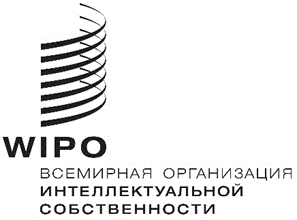 RCWS/8/23     CWS/8/23     CWS/8/23     оригинал:  английский  оригинал:  английский  оригинал:  английский  дата:  4 декабря 2020 г.  дата:  4 декабря 2020 г.  дата:  4 декабря 2020 г.  